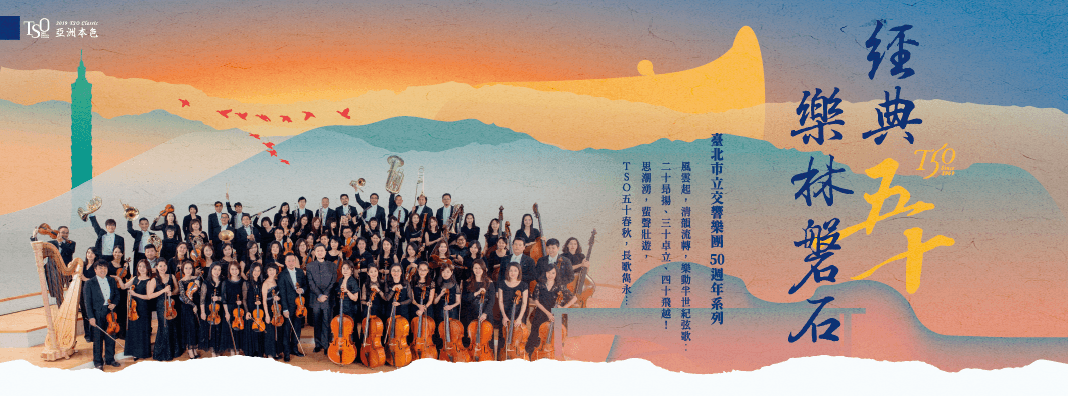 2019 《臺北交響曲─TSO 五十週年團慶音樂會》【北北基市政府員工專屬限時優惠訂票單】請用藍、黑筆正楷書寫，詳細填妥後於5/16(四)前將此訂票表傳真至 FAX/ 02-2577-8244。傳真後請立即來電確認 (Tel / 02- 2578-6731分機723 羅先生)親領票券請親至本團（臺北市八德路三段25號7樓），需以現金方式付款。回傳方式：填寫完畢後請將表格以傳真方式回傳至(02) 2577-8244，或E-Mail至josephluotso93@gmail.com如有疑問，歡迎來電諮詢專人：臺北市立交響樂團研究推廣組羅元谷先生電話：(02) 2578-6731分機723     Email: josephluotso93@gmail.com「請你們不要錯過了這一場歷史性的演出，我保證進來聽了以後，從頭到尾你不想走！」－《臺北交響曲》作曲家溫隆信
臺北市立交響樂團五十歲生日，特別委託享譽國際的作曲家溫隆信創作《臺北交響曲》，全曲以五個樂章鋪陳五十年長路與社會相屬共榮的心念和使命，樂曲運用了噶瑪蘭族的原聲歌詞、夢中臺灣以及作曲家自創的人聲歌詞，在水乳交融的氛圍中，長歌吟詠…此曲期許以媲美「貝九」之歷史意義，胸懷淬鍊之光，世代傳頌！ 
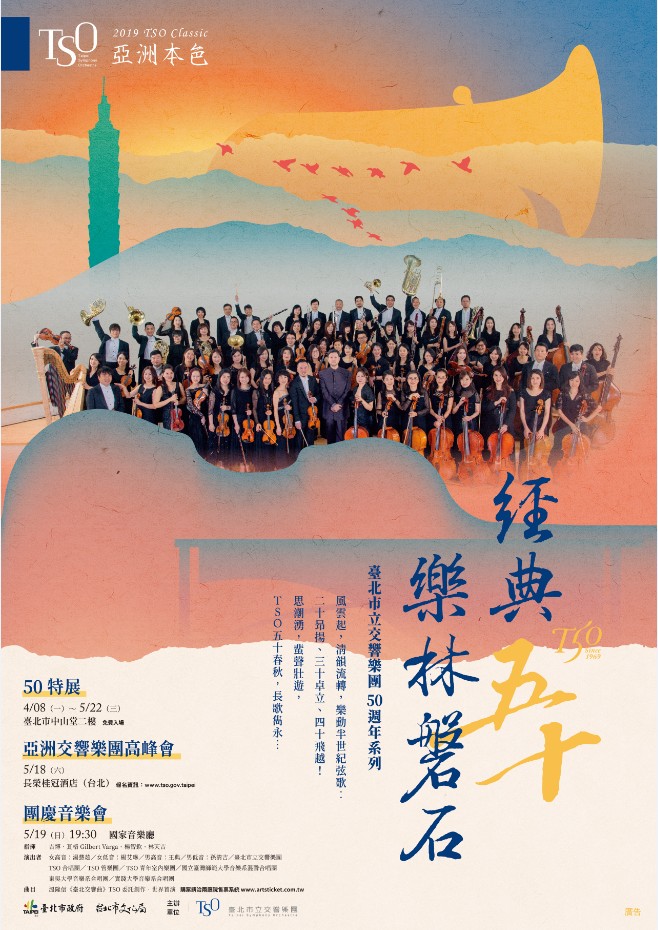 姓名姓名填寫日期108年    月     日 108年    月     日 108年    月     日 服務單位服務單位科組室辦公室電話/分機辦公室電話/分機手機演出日期/地點/票價演出日期/地點/票價300元*恕不折扣500元400元800元640元	800元640元	1200元960元1500元1200元5月19日（日）19:30國家音樂廳票價小計：    　    元  ×   　  張=   總共           元票價小計：    　    元  ×   　  張=   總共           元票價小計：    　    元  ×   　  張=   總共           元票價小計：    　    元  ×   　  張=   總共           元票價小計：    　    元  ×   　  張=   總共           元票價小計：    　    元  ×   　  張=   總共           元票價小計：    　    元  ×   　  張=   總共           元票價小計：    　    元  ×   　  張=   總共           元【取票、付款方式】□親至北市交辦公室取票付現(請攜此訂票表，週一~週五，09:00-12:00、13:30-17:00)□音樂會寄票處現場付現金取票(音樂會當日開演前40分鐘起，於國家音樂廳信義路側G樓1號門售票口旁「臺北市立交響樂團櫃台」取票，近捷運中正紀念堂站)。【取票、付款方式】□親至北市交辦公室取票付現(請攜此訂票表，週一~週五，09:00-12:00、13:30-17:00)□音樂會寄票處現場付現金取票(音樂會當日開演前40分鐘起，於國家音樂廳信義路側G樓1號門售票口旁「臺北市立交響樂團櫃台」取票，近捷運中正紀念堂站)。【取票、付款方式】□親至北市交辦公室取票付現(請攜此訂票表，週一~週五，09:00-12:00、13:30-17:00)□音樂會寄票處現場付現金取票(音樂會當日開演前40分鐘起，於國家音樂廳信義路側G樓1號門售票口旁「臺北市立交響樂團櫃台」取票，近捷運中正紀念堂站)。【取票、付款方式】□親至北市交辦公室取票付現(請攜此訂票表，週一~週五，09:00-12:00、13:30-17:00)□音樂會寄票處現場付現金取票(音樂會當日開演前40分鐘起，於國家音樂廳信義路側G樓1號門售票口旁「臺北市立交響樂團櫃台」取票，近捷運中正紀念堂站)。【取票、付款方式】□親至北市交辦公室取票付現(請攜此訂票表，週一~週五，09:00-12:00、13:30-17:00)□音樂會寄票處現場付現金取票(音樂會當日開演前40分鐘起，於國家音樂廳信義路側G樓1號門售票口旁「臺北市立交響樂團櫃台」取票，近捷運中正紀念堂站)。【取票、付款方式】□親至北市交辦公室取票付現(請攜此訂票表，週一~週五，09:00-12:00、13:30-17:00)□音樂會寄票處現場付現金取票(音樂會當日開演前40分鐘起，於國家音樂廳信義路側G樓1號門售票口旁「臺北市立交響樂團櫃台」取票，近捷運中正紀念堂站)。【取票、付款方式】□親至北市交辦公室取票付現(請攜此訂票表，週一~週五，09:00-12:00、13:30-17:00)□音樂會寄票處現場付現金取票(音樂會當日開演前40分鐘起，於國家音樂廳信義路側G樓1號門售票口旁「臺北市立交響樂團櫃台」取票，近捷運中正紀念堂站)。【取票、付款方式】□親至北市交辦公室取票付現(請攜此訂票表，週一~週五，09:00-12:00、13:30-17:00)□音樂會寄票處現場付現金取票(音樂會當日開演前40分鐘起，於國家音樂廳信義路側G樓1號門售票口旁「臺北市立交響樂團櫃台」取票，近捷運中正紀念堂站)。